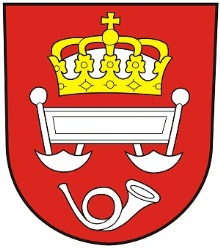 Termíny zasedání zastupitelstva obce Králova Lhota			           v roce 202312. 1. 202316. 2. 202313. 4. 202325. 5. 202329. 6. 202314. 9. 202319. 10. 202316. 11. 20237. 12. 2023Místo jednání – úřadovna obecního úřadu v Králově Lhotě č.p. 30Zahájení jednání v 19,00 hodinVšechna zasedání jsou veřejnáVaníčková Jolanastarostka obceVyvěšeno:							Sejmuto:8. 12. 2022							31. 12. 2023